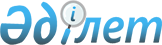 О приватизации районного коммунального имуществаПостановление акимата Бурлинского района Западно-Казахстанской области от 26 сентября 2013 года № 973. Зарегистрировано Департаментом юстиции Западно-Казахстанской области 23 октября 2013 года № 3349      Руководствуясь Законами Республики Казахстан от 23 января 2001 года "О местном государственном управлении и самоуправлении в Республике Казахстан", от 1 марта 2011 года "О государственном имуществе", в соответствии с постановлением Правительства Республики Казахстан от 9 августа 2011 года № 920 "Об утверждении Правил объектов приватизации" акимат района ПОСТАНОВЛЯЕТ:



      1. Приватизировать районное коммунальное имущество согласно приложению.



      2. Государственному учреждению "Отдел финансов Бурлинского района Западно-Казахстанской области" в установленном законодательством порядке:

      1) обеспечить приватизацию имущества, указанного в приложении настоящего постановления;

      2) принять соответствующие меры по реализации данного постановления.



      3. Контроль за исполнением постановления возложить на заместителя акима района А. Агелеуова.



      4. Настоящее постановление вводится в действие со дня первого официального опубликования.      Исполняющий обязанности

      акима района                     Ж. Каналин

Утвержден

постановлением акимата района

от 26 сентября 2013 года № 973 Приватизируемое

районное коммунальное имущество
					© 2012. РГП на ПХВ «Институт законодательства и правовой информации Республики Казахстан» Министерства юстиции Республики Казахстан
				№Наименование объектовАдресБалансо-

держательСостояние объектов1Автомобиль ВАЗ 21101, государ-

ственный номер L 976 AY, 2006 года выпускаЗападно-

Казахстанская область, Бурлинский район, город Аксай, микрорайон 2, дом 7/1Государственное учреждение "Отдел финансов Бурлинского района Западно-

Казахстанской области"не удовлетво-

рительное2Автомобиль ГАЗ-3102 121, государ-

ственный номер L 852 BD, 2006 года выпускаЗападно-

Казахстанская область, Бурлинский район, город Аксай, улица Садовая, дом 1/1Государственное учреждение "Отдел жилищно -коммунального хозяйства и пассажирского транспорта и автомобильных дорог Бурлинского района Западно-

Казахстанской области"не удовлетво-

рительное3Автомобиль ВАЗ-21101, государ-

ственный номер L 437 AW, 2006 года выпускаЗападно-

Казахстанская область, Бурлинский район, город Аксай, улица Советская, дом 99Государственное учреждение "Отдел экономики и бюджетного планирования Бурлинского района Западно-

Казахстанской области"не удовлетво-

рительное4Автомобиль УАЗ-2206, государ-

ственный номер L 579 AT, 2001 года выпускаЗападно-

Казахстанская область, Бурлинский район, село Акбулак, улица Абай, дом 36Государственное учреждение "Аппарат акима Акбулакского сельского округа"не удовлетво-

рительное5Автомобиль УАЗ-22069, государ-

ственный номер L 857AY, 2001 года выпускаЗападно-

Казахстанская область, Бурлинский район, село Канай, улица Ленина, дом 26Государственное учреждение "Аппарат акима Канайского сельского округа"не удовлетво-

рительное6Автомобиль УАЗ-39625, государ-

ственный номер L 833 AF, 2001 года выпускаЗападно-

Казахстанская область, Бурлинский район, село Кентубек, улица Советская, дом 61Государственное учреждение "Аппарат акима Кентубекского сельского округа"не удовлетво-

рительное7Автомобиль УАЗ 22069-04, государ-

ственный номер L 095 BЕ, 2007 года выпускаЗападно-

Казахстанская область, Бурлинский район, село Кызылтал, улица Аксайская, дом 32Государственное учреждение "Аппарат акима Кызылталского сельского округа"не удовлетво-

рительное8Автомобиль ВАЗ-2123, государ-

ственный номер L 731 BА, 2006 года выпускаЗападно-

Казахстанская область, Бурлинский район, село Александровка, улица ЖамбылаГосударственное учреждение "Аппарат акима Александров-

ского сельского округа"не удовлетво-

рительное9Автомобиль УАЗ-2206, государ-

ственный номер L 587 AT, 2001 года выпускаЗападно-

Казахстанская область, Бурлинский район, село Кирово, улица Больничная, дом 2Государственное учреждение "Аппарат акима Карагандинского сельского округа"не удовлетво-

рительное10Автомобиль УАЗ-39625, государ-

ственный номер L 829 AF, 2001 года выпускаЗападно-

Казахстанская область, Бурлинский район, село Березовка улица Тупиковая, дом 1Государственное учреждение "Аппарат акима Березовского сельского округа"не удовлетво-

рительное11Автомобиль УАЗ-39625, государ-

ственный номер L 852 AF, 2001 года выпускаЗападно-

Казахстанская область, Бурлинский район, село Бумаколь улица Линейная, дом 6/1 аГосударственное учреждение "Аппарат акима Бумакольского сельского округа"не удовлетво-

рительное12Автомобиль Chevrolet Lacetti, государ-

ственный номер L 343 BH, 2007 года выпускаЗападно-

Казахстанская область, Бурлинский район, город Аксай,улица Советская, дом 95Государственное учреждение "Отдел культуры и развития языков Бурлинского района Западно-

Казахстанской области"аварийная13Автомобиль ВАЗ 21310, государ-

ственный номер L 885 BD, 2000 года выпускаЗападно-

Казахстанская область, Бурлинский район, город Аксай, 5 микрорайонГосударственное учреждение "Общеобразова-

тельная средняя школа города Аксай №4"не удовлетво-

рительное14Автомобиль Chevrolet Lacetti, государ-

ственный номер L 099 BE, 2008 года выпускаЗападно-

Казахстанская область, Бурлинский район, город Аксай, Вахтовый городокГосударственное коммунальное предприятие на праве хозяйственного ведения "Горкомхоз" Акимата Бурлинского районааварийная15Автомобиль Hyundai Tucson, государственный номер L 769 BN, 2007 годаЗападно-

Казахстанская область, Бурлинский район, город Аксай, Вахтовый городокГосударственное коммунальное предприятие на праве хозяйственного ведения "Горкомхоз" Акимата Бурлинского районааварийная16Автомобиль Daewoo Nexia, государ-

ственный номер L 855 BD, 2007 года выпускаЗападно-

Казахстанская область, Бурлинский район, город Аксай, улица Советская, дом 60/2Государственное учреждение "Отдел земельных отношений Бурлинского района Западно-

Казахстанской области"не удовлетво-

рительное17Автомобиль ПАЗ-32060, государ-

ственный номер L 396 BD, 2000 года выпускаЗападно-

Казахстанская область, Бурлинский район, город Аксай, Вахтовый городокГосударственное коммунальное предприятие на праве хозяйственного ведения "Горкомхоз" Акимата Бурлинского районане удовлетво-

рительное18Автомобиль ВАЗ -21310, государ-

ственный номер L 400 BD, 2000 года выпускаЗападно-

Казахстанская область, Бурлинский район, город Аксай, Вахтовый городокГосударственное коммунальное предприятие на праве хозяйственного ведения "Горкомхоз" Акимата Бурлинского районане удовлетво-

рительное19Автомобиль Skoda Oktavia, государ-

ственный номер kz 634 AD 07, 2006 года выпускаЗападно-

Казахстанская область, Бурлинский район, город Аксай, Вахтовый городокГосударственное коммунальное предприятие на праве хозяйственного ведения "Горкомхоз" Акимата Бурлинского районане удовлетво-

рительное